Câmara Municipal de Itaquaquecetuba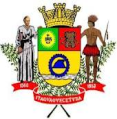 Estado de São PauloINDICAÇÃO Nº          1394           /2017	          INDICO À MESA, nos termos regimentais, seja oficiado ao Exmo. Sr. Prefeito Municipal, solicitando  em caráter de urgência, o Serviço de Implantação de Redutores de Velocidade (Lombadas)  nas Ruas Antônio Dorogo, Paulo Ezequiel Maximiano, Luiz Antonio, Urbone José do Prado, Francisco Antonio de Siqueira e João Siqueira de Moraes, localizadas no Conjunto Habitacional Jardim Altos do Pinheirinho, no Bairro Jardim Caiuby, neste Município.Plenário Vereador Maurício Alves Braz, 05 de junho de 2017. CELSO REIS                             Vereador                               PSDB